В приведённой на рисунке цепи амперметр показывает 0,5 А, а вольтметр показывает 3 В. Выберите правильное утверждение.А. Сила тока в первом резисторе равна 0,25 А.Б. Электрическое сопротивление первого резистора равно 6 Ом.В. Сила тока во втором резисторе меньше, чем в первом.Г. Общее напряжение в цепи меньше 3 В.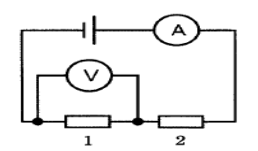 